Fonds de réalisation des OMD PNUD/EspagneProgramme Conjoint de Coopération « Le Patrimoine Culturel et les Industries Créatives comme Vecteurs de Développement au Maroc »Plan de Travail Annuel Coloré Janvier – Mars 2012Avril 2012Légende Activités         : Activités dotées Année 1        : Activités dotées Année 1 et 2        : Activités dotées Année 2        : Activités dotées Année 3        : Activités dotées Année 4Légende Calendrier        : Activité réalisée         : Activité en cours de réalisation        : Activité non encore entamée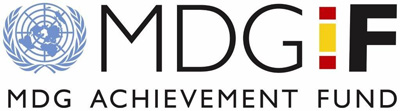 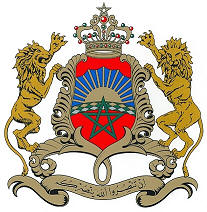 ROYAUME DU MAROCPRODUITSActivité ClésCalendrier  2012Calendrier  2012Calendrier  2012Calendrier  2012AGENCE SNUPartenairesde mise en œuvreBUDGET PRÉVUFONDS MDG-FBUDGET PRÉVUFONDS MDG-FBUDGET PRÉVUFONDS MDG-FBudget EngagéBudget DébourséCOMMENTAIRESPRODUITSActivité ClésT1T2T3T4AGENCE SNUPartenairesde mise en œuvreDescriptionBudgetMontantMontant total de l’ActivitéBudget EngagéBudget DébourséCOMMENTAIRESProduit 1 : Connaissances sur le patrimoine culturel disponibles chez les acteurs  institutionnels et nécessaires à l´élaboration d´une stratégie nationale actualisées.   Cible  2011 :Tous les documents pertinents identifiés.LOT n° 26. Diagnostic sensible au genre de l état de la gestion, de la conservation et de la valorisation du patrimoine culturel  marocain et formulation de proposition pour les améliorations nécessairesXUNESCOMin CultureContracts  Other DC52311,31883,6953 19550 652,29883,69T = 51 535,9850 652,29883,69T = 51 535,98Activité achevée.Rapport final en cours d’édition en vue de sa diffusion.Produit 1 : Connaissances sur le patrimoine culturel disponibles chez les acteurs  institutionnels et nécessaires à l´élaboration d´une stratégie nationale actualisées.   Cible  2011 :Tous les documents pertinents identifiés.Produits 3 :Rôle des différents intervenants institutionnels dans la gestion du patrimoine culturel clarifié17. Analyse institutionnelle  sensible au genre du secteur du patrimoine culturel (Etat, collectivités locales, associations, personnes privées…)XUNESCOMin CultureContracts  Other DC52311,31883,6953 19550 652,29883,69T = 51 535,9850 652,29883,69T = 51 535,98Activité achevée.Rapport final en cours d’édition en vue de sa diffusion.Produit 1 : Connaissances sur le patrimoine culturel disponibles chez les acteurs  institutionnels et nécessaires à l´élaboration d´une stratégie nationale actualisées.   Cible  2011 :Tous les documents pertinents identifiés.LOT n°3′9. Organisation d’actions de sensibilisation répondant aux éventuels déficits identifiés par l’enquêteXXXUNESCOMin CultureContractsOther DC75 000 5 000	  80 000 63 108,610T = 63 108,6120 341,640T = 20 341,64L’agence de communication Clé Concept s’occupe de la  conception et l’impression des supports pédagogiques et promotionnels de la campagne de sensibilisation.Le lancement de la campagne est prévu pendant le mois du patrimoine (18 avril – 18 mai)Produit 1 : Connaissances sur le patrimoine culturel disponibles chez les acteurs  institutionnels et nécessaires à l´élaboration d´une stratégie nationale actualisées.   Cible  2011 :Tous les documents pertinents identifiés.Produit 6Mécanismes de diffusion de l´information relative au patrimoine culturel développés40. Campagne de sensibilisation sensible au genre dans les écoles, lycées, maisons de jeunesXXXUNESCOMin CultureContractsOther DC75 000 5 000	  80 000 63 108,610T = 63 108,6120 341,640T = 20 341,64L’agence de communication Clé Concept s’occupe de la  conception et l’impression des supports pédagogiques et promotionnels de la campagne de sensibilisation.Le lancement de la campagne est prévu pendant le mois du patrimoine (18 avril – 18 mai)produit 2 : Sur la base des connaissances acquises, une stratégie nationale pour la préservation, la mise en valeur et la promotion du patrimoine culturel élaborée et déclinée en plans d´action.Cible  2011 :Tous les  intervenants identifiés  œuvrant dans le domaine du patrimoine culturel.Toutes les connaissances pertinentes incorporées dans la stratégie nationale.14. Elaboration d´une charte nationale de préservation du patrimoine priorisant les actions et signée par les différents intervenantsXUNESCOMin CulturePersonnelContractsOther DC18 758,971241,03020 00018 758,971 078,650T = 19 837,6218 758,971 078,650T = 19 837,62Activité achevéeLe texte de la charte nationale est en cours d’édition en vue de sa diffusion.produit 2 : Sur la base des connaissances acquises, une stratégie nationale pour la préservation, la mise en valeur et la promotion du patrimoine culturel élaborée et déclinée en plans d´action.Cible  2011 :Tous les  intervenants identifiés  œuvrant dans le domaine du patrimoine culturel.Toutes les connaissances pertinentes incorporées dans la stratégie nationale.LOT n° 4′15. Elaboration d´un plan de plaidoyer et diffusion de la stratégie nationale auprès des élus, du secteur privé et de la société civile.XXUNESCOMin CultureContractsOther DC42 762,852237,1545 00038 734,720T = 38 734,7242 762,850T = 42 762,85Le plan de plaidoyer de la stratégie nationale est finalisé. Des supports promotionnels de la stratégie nationale ont été élaborés.  Le Ministère de la Culture les utilisera pour la diffusion de la stratégie nationale auprès des élus, de la société civile et du secteur privé.produit 2 : Sur la base des connaissances acquises, une stratégie nationale pour la préservation, la mise en valeur et la promotion du patrimoine culturel élaborée et déclinée en plans d´action.Cible  2011 :Tous les  intervenants identifiés  œuvrant dans le domaine du patrimoine culturel.Toutes les connaissances pertinentes incorporées dans la stratégie nationale.16. Appui à la mise en œuvre du plan de communication pour la diffusion de la stratégie nationale qui s’inspirera des outils et procédés mis en place par  2010 du tourisme et la vision 2015 de l’artisanat et la vision et stratégie de recherche à l’horizon 2025 et plan d’ action 2006-2010 émanant du MENESFCRSXXUNESCOMin CultureContractsOther DC42 762,852237,1545 00038 734,720T = 38 734,7242 762,850T = 42 762,85Le plan de plaidoyer de la stratégie nationale est finalisé. Des supports promotionnels de la stratégie nationale ont été élaborés.  Le Ministère de la Culture les utilisera pour la diffusion de la stratégie nationale auprès des élus, de la société civile et du secteur privé.Produit 3 : Rôles des différents intervenants institutionnels  dans la gestion du patrimoine culturel bien définis, permettant une meilleure coordination des interventions. Cible  2011 :Tous les acteurs intervenants sur le patrimoine culturel  sont sensibilisés.Cible 2012 :1 mécanisme de coordination des interventions proposé et mis en place.LOT n° 4′′18. Organisation de Training de concertation visant à définir les prérogatives des institutions en charge du patrimoine et l’harmonisation des interventions et des actions prévues par la stratégie nationale.XXUNESCOMin CultureContractsOther DC78 0008 77686 77661 505,440T = 64 605,9337 918,680T = 61 505,44Un atelier de concertation sur les prérogatives des institutions intervenant sur le patrimoine culturel et l’harmonisation de leurs interventions a été tenu au niveau central. Un deuxième atelier sera tenu au niveau de la région de Guelmim-Smara (Zone de convergence) le 17 Avril 2012.L’étude sur les modalités de création d´un mécanisme de coordination de la mise en œuvre, du suivi et de l’évaluation de la stratégie nationale est en cours de finalisation.Produit 3 : Rôles des différents intervenants institutionnels  dans la gestion du patrimoine culturel bien définis, permettant une meilleure coordination des interventions. Cible  2011 :Tous les acteurs intervenants sur le patrimoine culturel  sont sensibilisés.Cible 2012 :1 mécanisme de coordination des interventions proposé et mis en place.19. Réalisation d’une étude sur l’opportunité et le cas échéant proposer des modalités de création d´un mécanisme de coordination de la mise en œuvre, du suivi et de l’évaluation de la stratégie nationaleXXUNESCOMin CultureContractsOther DC78 0008 77686 77661 505,440T = 64 605,9337 918,680T = 61 505,44Un atelier de concertation sur les prérogatives des institutions intervenant sur le patrimoine culturel et l’harmonisation de leurs interventions a été tenu au niveau central. Un deuxième atelier sera tenu au niveau de la région de Guelmim-Smara (Zone de convergence) le 17 Avril 2012.L’étude sur les modalités de création d´un mécanisme de coordination de la mise en œuvre, du suivi et de l’évaluation de la stratégie nationale est en cours de finalisation.Produit 4 : Outils permettant une meilleure connaissance et valorisation du patrimoine culturel  mis en place et maîtrisés par les partenaires nationaux. Cible  2011/2012 :- 4 outils de connaissance et de valorisation du patrimoine : (Un projet de loi révisée sur le Patrimoine ; Un document sur le  système des Trésors Humains Vivants ; Le Système d´inventaire du patrimoine mis à niveau en conformité avec les standards internationaux et Un SIG  développé et accessible via intranet)-  8 ateliers  de formation sur les outils permettant une meilleure connaissance et valorisation du patrimoine culturel.20. Appui à la révision de la nouvelle loi du patrimoine national sur la base d’une large concertation publique et institutionnelle pour présentation au Secrétariat Général du GouvernementXXUNESCOMin CulturePersonnelContractsOther DC18 0006 0001 00025 00017 078,683 088,040T = 20 166,7217 078,683 088,040T = 20 166,72Le texte de révision de la loi est finalisé.  Il reste sa traduction en langue arabe.Produit 4 : Outils permettant une meilleure connaissance et valorisation du patrimoine culturel  mis en place et maîtrisés par les partenaires nationaux. Cible  2011/2012 :- 4 outils de connaissance et de valorisation du patrimoine : (Un projet de loi révisée sur le Patrimoine ; Un document sur le  système des Trésors Humains Vivants ; Le Système d´inventaire du patrimoine mis à niveau en conformité avec les standards internationaux et Un SIG  développé et accessible via intranet)-  8 ateliers  de formation sur les outils permettant une meilleure connaissance et valorisation du patrimoine culturel.24. Training de concertation et sensibilisation sur la l´identification et la reconnaissance des THV XUNESCOMin CulturePersonnel ContractsTraining of counterparts16 478,683036,2828 356,0447 87116 478,683036,2828 356,04T = 47 87116 478,683036,2828 356,04T = 47 871Activité achevée4 ateliers de sensibilisation et de concertation autour du système de gestion des Trésors Humains Vivants ont été organisés dans les 4 régions du Programme pendant les mois de septembre et octobre 2011.Le rapport de synthèse du déroulement et des recommandations des ateliers a été soumis par le consultant.Produit 4 : Outils permettant une meilleure connaissance et valorisation du patrimoine culturel  mis en place et maîtrisés par les partenaires nationaux. Cible  2011/2012 :- 4 outils de connaissance et de valorisation du patrimoine : (Un projet de loi révisée sur le Patrimoine ; Un document sur le  système des Trésors Humains Vivants ; Le Système d´inventaire du patrimoine mis à niveau en conformité avec les standards internationaux et Un SIG  développé et accessible via intranet)-  8 ateliers  de formation sur les outils permettant une meilleure connaissance et valorisation du patrimoine culturel.25. Mise à niveau du système d´inventaire conformément aux normes et standards internationaux  y compris la numérisation du fonds documentaire et iconographique de la DIDPXUNESCOMin CulturePersonnelContractsSupplies, commodities, equipment and transportTraining of counterparts27 326,3670 327,4302 346,21100 00027 326,3670 327,4302 346,21T = 100 00027 326,3670 327,4302 346,21T = 100 000Les documents de stratégie méthodologique relatifs à l’inventaire du patrimoine culturel sont en cours d’édition en vue de leur diffusion.Produit 4 : Outils permettant une meilleure connaissance et valorisation du patrimoine culturel  mis en place et maîtrisés par les partenaires nationaux. Cible  2011/2012 :- 4 outils de connaissance et de valorisation du patrimoine : (Un projet de loi révisée sur le Patrimoine ; Un document sur le  système des Trésors Humains Vivants ; Le Système d´inventaire du patrimoine mis à niveau en conformité avec les standards internationaux et Un SIG  développé et accessible via intranet)-  8 ateliers  de formation sur les outils permettant une meilleure connaissance et valorisation du patrimoine culturel.26. Mise en place et développement du SIG par intranet associant le niveau central et le niveau régional sur la base des expériences menées au Maroc notamment par le Ministère de la culture.XXUNESCOMin CultureContractsTraining of counterpartsSupplies, commodities, equipment and transport85 0005 00020 000110 00086 051,286 043,30946,98T = 93 041,5685 863,976 043,30944,58T = 92 851,85Le Web SIG du patrimoine culturel est opérationnel après son installation chez un hébergeur spécialisé.Une formation sur la gestion du Web SIG a été assurée au profit d’un groupe de cadres du Ministère de la Culture.Acquisition en cours du matériel nécessaire pour une bonne exploitation du Web SIGProduit 5 : Professionnels nationaux actifs dans les différents secteurs liés au patrimoine culturel disposant de compétences accrues en matière de gestion et de valorisation.Cible  2011 :- 15 Formations.- 200 professionnels - Le niveau de compétences des professionnels nationaux leur permet de contribuer de façon efficiente à la gestion et à la préservation du patrimoine 29. Appui au pole de compétences patrimoine culturel du Maroc pour le développement d’expertises dans les métiers du patrimoine cultureUNESCOMin CulturePersonnel ContractsOther DC 7 00025 0003 00035 00000Activité annulée et son budget réalloué vers les activités 61-62 relatives à la mise en place du centre d’interprétation de VolubilisProduit 5 : Professionnels nationaux actifs dans les différents secteurs liés au patrimoine culturel disposant de compétences accrues en matière de gestion et de valorisation.Cible  2011 :- 15 Formations.- 200 professionnels - Le niveau de compétences des professionnels nationaux leur permet de contribuer de façon efficiente à la gestion et à la préservation du patrimoine Lot n°627. Analyse et détermination des besoins en formation sur la base d’une enquête sensible au genre auprès des professionnels et gestionnaires du patrimoine en vue de l élaboration d une stratégie de formationUNESCOMin CulturePersonnelContractsTraining of counterparts8 000108 00035 046,94151 046,947 260,84104 737,4833 170,79T = 145 169,117 260,84104 749,6526 983,79T = 138 994,28Une dernière formation sur le montage de projets liés à la thématique Culture et développement sera programmée au courant du trimestre prochain  Produit 5 : Professionnels nationaux actifs dans les différents secteurs liés au patrimoine culturel disposant de compétences accrues en matière de gestion et de valorisation.Cible  2011 :- 15 Formations.- 200 professionnels - Le niveau de compétences des professionnels nationaux leur permet de contribuer de façon efficiente à la gestion et à la préservation du patrimoine 30. Identification des capacités de formation appropriéesUNESCOMin CulturePersonnelContractsTraining of counterparts8 000108 00035 046,94151 046,947 260,84104 737,4833 170,79T = 145 169,117 260,84104 749,6526 983,79T = 138 994,28Une dernière formation sur le montage de projets liés à la thématique Culture et développement sera programmée au courant du trimestre prochain  Produit 5 : Professionnels nationaux actifs dans les différents secteurs liés au patrimoine culturel disposant de compétences accrues en matière de gestion et de valorisation.Cible  2011 :- 15 Formations.- 200 professionnels - Le niveau de compétences des professionnels nationaux leur permet de contribuer de façon efficiente à la gestion et à la préservation du patrimoine 32. Elaboration des modules de formation intégrant les préoccupations de genreUNESCOMin CulturePersonnelContractsTraining of counterparts8 000108 00035 046,94151 046,947 260,84104 737,4833 170,79T = 145 169,117 260,84104 749,6526 983,79T = 138 994,28Une dernière formation sur le montage de projets liés à la thématique Culture et développement sera programmée au courant du trimestre prochain  Produit 5 : Professionnels nationaux actifs dans les différents secteurs liés au patrimoine culturel disposant de compétences accrues en matière de gestion et de valorisation.Cible  2011 :- 15 Formations.- 200 professionnels - Le niveau de compétences des professionnels nationaux leur permet de contribuer de façon efficiente à la gestion et à la préservation du patrimoine 33. Cours de formation continue en modalité présentielle et/ou à distance XXUNESCOMin CulturePersonnelContractsTraining of counterparts8 000108 00035 046,94151 046,947 260,84104 737,4833 170,79T = 145 169,117 260,84104 749,6526 983,79T = 138 994,28Une dernière formation sur le montage de projets liés à la thématique Culture et développement sera programmée au courant du trimestre prochain  Produit 5 : Professionnels nationaux actifs dans les différents secteurs liés au patrimoine culturel disposant de compétences accrues en matière de gestion et de valorisation.Cible  2011 :- 15 Formations.- 200 professionnels - Le niveau de compétences des professionnels nationaux leur permet de contribuer de façon efficiente à la gestion et à la préservation du patrimoine 34. Mise en place d´une plateforme de gestion du savoir avec modules d´auto-apprentissage destinés aux professionnels des différents secteurs d´activités liés au patrimoineXUNESCOMin CulturePersonnel40 00040 00040 000T = 40 00040 000T = 40 000La plateforme web avec les 5 modules d’auto-apprentissage a été finalisée. Une version sur  CD ROM a également été produite.Son lancement officiel se fera lors de la journée nationale de communication prévue le 18 Mai 2012. Produit 5 : Professionnels nationaux actifs dans les différents secteurs liés au patrimoine culturel disposant de compétences accrues en matière de gestion et de valorisation.Cible  2011 :- 15 Formations.- 200 professionnels - Le niveau de compétences des professionnels nationaux leur permet de contribuer de façon efficiente à la gestion et à la préservation du patrimoine 35. Enquête de satisfaction auprès des bénéficiaires des formationsUNESCOMin Culture7000700000Produit 6 :  Mécanismes de diffusion de l´information relative au patrimoine culturel développésCible  2011 :- 2 mécanismes de diffusion : (Un Portail sur le patrimoine culturel ; Un  support audiovisuel sur le patrimoine)- Au moins 1000 visiteurs du portail par mois.- 500 destinataires du support audiovisuel.Cible 2012- 20 établissements scolaires.36. Développement du portail du patrimoine culturel marocain incorporant une dimension interactive de découverte du patrimoine de manière ludique pour le grand public, principalement les jeunesXUNESCOMin CulturePersonnelContractsSupplies, commodities, equipment and transport Other DC6 00018 0009 0002 00035 000028 899,7200T = 28 899,72022 30500T = 22 305Le lancement officiel se fera lors de la journée nationale de communication prévue le 18 Mai  2012 Produit 6 :  Mécanismes de diffusion de l´information relative au patrimoine culturel développésCible  2011 :- 2 mécanismes de diffusion : (Un Portail sur le patrimoine culturel ; Un  support audiovisuel sur le patrimoine)- Au moins 1000 visiteurs du portail par mois.- 500 destinataires du support audiovisuel.Cible 2012- 20 établissements scolaires.37. Formation des techniciens chargés de la mise à jour  et de l’entretien du portail XXUNESCOMin CultureContractsOther DC 4 0001 0005 0003 144,700T = 3 144,653 144,700T = 3 144,65Une 2ème formation est prévue au cours de la 4ème année du programme. Produit 6 :  Mécanismes de diffusion de l´information relative au patrimoine culturel développésCible  2011 :- 2 mécanismes de diffusion : (Un Portail sur le patrimoine culturel ; Un  support audiovisuel sur le patrimoine)- Au moins 1000 visiteurs du portail par mois.- 500 destinataires du support audiovisuel.Cible 2012- 20 établissements scolaires.41. Réalisation d´un support audiovisuel  sur les valeurs du patrimoine, sa fragilité et la nécessité de le sauvegarder pour les générations futuresXUNESCOMin CultureContractsOther DC34 466,46533,5435 00034 466,460T = 34 466,4633 489,340T = 34 479,85Activité achevéeProduit 7 : Plans stratégiques de développement des secteurs de l´artisanat, de la musique, du livre et du tourisme culturel  formulés et mis en œuvre notamment dans les zones d’intervention du programme conjoint,  prenant tout particulièrement  en considération l´approche de genre.Cible  2011/2012 : - Au moins 4 PCD qui intègrent les priorités de sauvegarde et de valorisation du patrimoine culturel et l’approche genre.- Au moins 8 actions prioritaires de valorisation du patrimoine culturel sont identifiées et initiées avec l’implication  majoritaire des femmes et des jeunes.43. Bis Appui technique pour l'intégration du genre dans le processus d'élaboration des PCDXXUNWOMEN PDTSPersonnelContractsTraining of counterparts13.70023.000200 36 900700011 0000T = 18 0007000110000T = 18 000Recrutement en Février d’une consultante qui sera chargée de l’analyse du PCD de Kasbat Sidi Abdella Ben Mbarek (Tata) selon les outils de la Budgétisation sensible au genre et l’organisation d’une formation sur la BSG au profit des membres du Conseil Communal et ONGs dans trois communes pilotes : Tamanart, Ait Ouabelli et Touzouinine.Produit 7 : Plans stratégiques de développement des secteurs de l´artisanat, de la musique, du livre et du tourisme culturel  formulés et mis en œuvre notamment dans les zones d’intervention du programme conjoint,  prenant tout particulièrement  en considération l´approche de genre.Cible  2011/2012 : - Au moins 4 PCD qui intègrent les priorités de sauvegarde et de valorisation du patrimoine culturel et l’approche genre.- Au moins 8 actions prioritaires de valorisation du patrimoine culturel sont identifiées et initiées avec l’implication  majoritaire des femmes et des jeunes.44.Bis Elaboration d’un guide spécifique à l’approche genre pour l’ensemble du processus de formationXXUNWOMENDGCL PDTSPersonnelContractsSupplies, commodities, equipment and transport4 00019 00040023 400400010 000100T = 14 1004 00010 000100T = 14 100Durant ces trois derniers mois, l'activité PCD, au niveau de la commune d’Oum El Gardane, a été concentrée sur l’organisation d’ateliers participatifs et la collecte de données environnementales et culturelles.  Durant l’Atelier de restitution, organisé le 22 Mars, la version provisoire du PCD d’Oum El Gardane, a été présenté à l'Equipe Technique de Coordination des services extérieurs, dans le but de partager les résultats du Diagnostic territorial avec l'équipe communale d’Oum El Gardane. Produit 7 : Plans stratégiques de développement des secteurs de l´artisanat, de la musique, du livre et du tourisme culturel  formulés et mis en œuvre notamment dans les zones d’intervention du programme conjoint,  prenant tout particulièrement  en considération l´approche de genre.Cible  2011/2012 : - Au moins 4 PCD qui intègrent les priorités de sauvegarde et de valorisation du patrimoine culturel et l’approche genre.- Au moins 8 actions prioritaires de valorisation du patrimoine culturel sont identifiées et initiées avec l’implication  majoritaire des femmes et des jeunes.46 Appui à la mise en œuvre des actions prioritaires inscrites dans les PCDES en matière de sauvegarde et de valorisation du patrimoine culturelXXXPNUDDGCLPDTSPersonnel (travel inclus)ContractsSupplies, commodities, equipment and transportOther DC16 250158 9402 650.17179 130,7216 250158 9402 650.17T =179 130,7212 974, 01117  872,913308,94T = 134 155,86Mise en œuvre de projets prioritaires :        Maison des Arts du Métal/Fam El Hisn : Projet en étape de finalisation, date de remise du projet est le 8 avril, un décompte final sera présenté. (Un avenant au marché est prévu pour couvrir frais additionnels)- Bureau d’Information Touristique et point de vente produits du terroirs/Asrir : Projet a pris du retard, fin des travaux prévu en mai, un décompte est en cours de signature.Produit 7 : Plans stratégiques de développement des secteurs de l´artisanat, de la musique, du livre et du tourisme culturel  formulés et mis en œuvre notamment dans les zones d’intervention du programme conjoint,  prenant tout particulièrement  en considération l´approche de genre.Cible  2011/2012 : - Au moins 4 PCD qui intègrent les priorités de sauvegarde et de valorisation du patrimoine culturel et l’approche genre.- Au moins 8 actions prioritaires de valorisation du patrimoine culturel sont identifiées et initiées avec l’implication  majoritaire des femmes et des jeunes.47. Formulation de projets pour la réplication des réalisations du programme dans d’autres zones à identifier.XUNESCOMin CulturePersonnelTraining of counterparts 700012 094,6219 094 ,5810 0000T = 10 00000T = 0Etude en coursProduit 7 : Plans stratégiques de développement des secteurs de l´artisanat, de la musique, du livre et du tourisme culturel  formulés et mis en œuvre notamment dans les zones d’intervention du programme conjoint,  prenant tout particulièrement  en considération l´approche de genre.Cible  2011/2012 : - Au moins 4 PCD qui intègrent les priorités de sauvegarde et de valorisation du patrimoine culturel et l’approche genre.- Au moins 8 actions prioritaires de valorisation du patrimoine culturel sont identifiées et initiées avec l’implication  majoritaire des femmes et des jeunes.48. Mise en place d’au moins deux circuits de tourisme culturel reposant sur la valorisation de ressources culturelles jusque là non exploitées, et notamment sur l’accès à la culture vivante, en liaison avec les programmes de développement d’un tourisme durable. Aide à la valorisation de l’habitat et de l’accueilXXXUNESCOMTAMIN CULTUREContractsOther DC124 0006 000186 088129 8000T = 129 800119 8000T = 119 800Activité en cours de mise en œuvre par l’Agence du Sud (Programme Territorial de développement Durable du Sud) :Conception en cours du projet de réhabilitation d’une ancienne demeure et sa reconversion en une unité d’hébergement touristiqueEquipement de 4 ateliers  féminins au profit de 4 associations travaillant dans chacune des 4 localités de Tamanart, Fam El Hisn, Kasabat Sidi Abdellah M’Barek et Akka situées dans la zone de convergence du Programme.Une étude de formulation d’une signalisation touristique est en cours. Produit 7 : Plans stratégiques de développement des secteurs de l´artisanat, de la musique, du livre et du tourisme culturel  formulés et mis en œuvre notamment dans les zones d’intervention du programme conjoint,  prenant tout particulièrement  en considération l´approche de genre.Cible  2011/2012 : - Au moins 4 PCD qui intègrent les priorités de sauvegarde et de valorisation du patrimoine culturel et l’approche genre.- Au moins 8 actions prioritaires de valorisation du patrimoine culturel sont identifiées et initiées avec l’implication  majoritaire des femmes et des jeunes.LOT n°7 43. Assistance technique durant le processus d’élaboration des PCDES pour l’intégration des priorités de sauvegarde et de valorisation du patrimoine cultuel et tourisme durable en se basant sur les analyses, les enquêtes réalisées et les conclusions des Training de concertation organisés.XXXPNUDDGCL/PDTSPersonnelSupplies, commodities, equipment and transportOther CostsContracts69 50015 00055 500 564 896 233 00040 00070 000221 896T = 564 896128 264,81035 813,17101 258,78T = 265 336,76- Partenariat avec l’Association Docteur Fatiha (ADF/Ifassen) : suivi d’une commande test (produits pour exportation) prévue du 16 au 20 avril 2012, et finalisation des supports de communication. - (1) Valorisation du patrimoine immatériel musical: annulation du contrat du à retard dans livrable. Les triptyques finaux sont reçus et dernier paiement de tranche de 20% en cours de paiement.- (2)  Espace de spectacle : Ganga : dernières retouches et finition du projet en cours, un décompte de 359072 DH est en cours de paiement)- Elaboration  d’un Guide pour l’intégration du patrimoine culturel dans les PCD : retard dans la réception du livrable.  Réunion de présentation du guide prévue avril 2012.-PCD Oum El Gardane (avec ONUFEMMES) : travail en cours. -Dar Farha : atelier de travail pour les artisanes de tissage de tente de l’association Kafila pour l’Artisanat. Projet finalisé, décompte en cours de paiement).- Complexe féminin artisanal de Foum Zguid : construction de la partie financée par MDGF est finalisée, mais projet ne sera pas finis avant troisième trimestre 2012. Décompte  de 800000 DH en cours de signature par BET et architecte.- Appui aux potiers de Tata : la formation par des pairs notamment des potiers à Marrakech a eu lieu, et l’aménagement de l’atelier est en cours de finalisation.- Documentation des projets : préparation d’une mission de documentation de projets réussis à travers utilisation d’outils innovants/créatifs (portrait, vidéo témoignages, photo story)Produit 7 : Plans stratégiques de développement des secteurs de l´artisanat, de la musique, du livre et du tourisme culturel  formulés et mis en œuvre notamment dans les zones d’intervention du programme conjoint,  prenant tout particulièrement  en considération l´approche de genre.Cible  2011/2012 : - Au moins 4 PCD qui intègrent les priorités de sauvegarde et de valorisation du patrimoine culturel et l’approche genre.- Au moins 8 actions prioritaires de valorisation du patrimoine culturel sont identifiées et initiées avec l’implication  majoritaire des femmes et des jeunes.45 Etudes de faisabilité des actions prioritaires inscrites dans les PCDES et stratégie de mobilisation des ressources pour la mise en œuvre d’actions prioritaires de sauvegarde et de valorisation du patrimoine culturelXXXPNUDDGCL/PDTSPersonnelSupplies, commodities, equipment and transportOther CostsContracts69 50015 00055 500 564 896 233 00040 00070 000221 896T = 564 896128 264,81035 813,17101 258,78T = 265 336,76- Partenariat avec l’Association Docteur Fatiha (ADF/Ifassen) : suivi d’une commande test (produits pour exportation) prévue du 16 au 20 avril 2012, et finalisation des supports de communication. - (1) Valorisation du patrimoine immatériel musical: annulation du contrat du à retard dans livrable. Les triptyques finaux sont reçus et dernier paiement de tranche de 20% en cours de paiement.- (2)  Espace de spectacle : Ganga : dernières retouches et finition du projet en cours, un décompte de 359072 DH est en cours de paiement)- Elaboration  d’un Guide pour l’intégration du patrimoine culturel dans les PCD : retard dans la réception du livrable.  Réunion de présentation du guide prévue avril 2012.-PCD Oum El Gardane (avec ONUFEMMES) : travail en cours. -Dar Farha : atelier de travail pour les artisanes de tissage de tente de l’association Kafila pour l’Artisanat. Projet finalisé, décompte en cours de paiement).- Complexe féminin artisanal de Foum Zguid : construction de la partie financée par MDGF est finalisée, mais projet ne sera pas finis avant troisième trimestre 2012. Décompte  de 800000 DH en cours de signature par BET et architecte.- Appui aux potiers de Tata : la formation par des pairs notamment des potiers à Marrakech a eu lieu, et l’aménagement de l’atelier est en cours de finalisation.- Documentation des projets : préparation d’une mission de documentation de projets réussis à travers utilisation d’outils innovants/créatifs (portrait, vidéo témoignages, photo story)Produit 7 : Plans stratégiques de développement des secteurs de l´artisanat, de la musique, du livre et du tourisme culturel  formulés et mis en œuvre notamment dans les zones d’intervention du programme conjoint,  prenant tout particulièrement  en considération l´approche de genre.Cible  2011/2012 : - Au moins 4 PCD qui intègrent les priorités de sauvegarde et de valorisation du patrimoine culturel et l’approche genre.- Au moins 8 actions prioritaires de valorisation du patrimoine culturel sont identifiées et initiées avec l’implication  majoritaire des femmes et des jeunes.46 Appui à la mise en œuvre des actions prioritaires inscrites dans les PCDES en matière de sauvegarde et de valorisation du patrimoine culturelXXXXPNUDDGCL/POTPersonnelContractsOther Costs15 00030 0005 000 83 00015 00063 0005 000T = 83 0008301,9255 565,590T = 63 867, 51Projet du Ksar Laachoria: après visite terrain, des travaux correctifs ont été demandé et sont en cours. Délais de finition :mi- mai 2012, et réception du décompte final en mai. Des panneaux signalétiques seront réalisés avec le reliquat du budget.Produit 7 : Plans stratégiques de développement des secteurs de l´artisanat, de la musique, du livre et du tourisme culturel  formulés et mis en œuvre notamment dans les zones d’intervention du programme conjoint,  prenant tout particulièrement  en considération l´approche de genre.Cible  2011/2012 : - Au moins 4 PCD qui intègrent les priorités de sauvegarde et de valorisation du patrimoine culturel et l’approche genre.- Au moins 8 actions prioritaires de valorisation du patrimoine culturel sont identifiées et initiées avec l’implication  majoritaire des femmes et des jeunes.49 Documentation des expériences d’intégration du patrimoine culturel dans le développement localXXXXPNUDDGCL/POTPersonnelContractsOther Costs15 00030 0005 000Grand Total =647 896,00 GT = 647 896GT= 329 204,27Projet du Ksar Laachoria: après visite terrain, des travaux correctifs ont été demandé et sont en cours. Délais de finition :mi- mai 2012, et réception du décompte final en mai. Des panneaux signalétiques seront réalisés avec le reliquat du budget.Produit 7 : Plans stratégiques de développement des secteurs de l´artisanat, de la musique, du livre et du tourisme culturel  formulés et mis en œuvre notamment dans les zones d’intervention du programme conjoint,  prenant tout particulièrement  en considération l´approche de genre.Cible  2011/2012 : - Au moins 4 PCD qui intègrent les priorités de sauvegarde et de valorisation du patrimoine culturel et l’approche genre.- Au moins 8 actions prioritaires de valorisation du patrimoine culturel sont identifiées et initiées avec l’implication  majoritaire des femmes et des jeunes.50. Appui aux initiatives traitant des besoins des femmes sujettes à exclusion dans la mise en œuvre des plans communaux de développementXUNWOMENPDTSPersonnel  ContractsSupplies, commodities, equipment and transport18 00056 00048674 48618.00056 000486T = 74 48618.00056.000486T = 74 486Durant ces trois derniers mois, l’Onufemmes a apporté son appui à deux coopératives féminines, commune Oum El Gardane, Tata.-Pour la Coopérative Oum El Borj : La réception du séchoir et du régulateur de température est effectué. Depuis Janvier, Le projet est opérationnel, Il y’a eu Création de 3 emplois permanents  et 15 emplois occasionnels. Les recettes ont été estimé à 150Dh/ Mois pour chaque femme.Aussi, et durant l’exposition d’Erfoud et de Tata, La coopérative Oum Elborj a vendu plus de  150 kg de couscous et 140 kg de barkoukse.-Pour la Coopérative Nour: Réception du petit Outillage et matériel de fabrication des tentes, et livraison de 20 Kg de matière première.Aussi, 2 Sessions de formations ont été organisées en Janvier et Février sur les nouvelles techniques de tissage des tentes et sur  la gestion administrative et financière de la coopérative.LOT n°861. Aménagement d’au moins un centre d’interprétation.XXXUNESCOMin CulturePersonnelContractsSupplies, commodities, equipment and transportTraining of counterparts2 000175 72395 00010 000282 723,33552,2294 967,2101 681,94T= 97 201,37552,2270 552,4101 681,94T= 72 786,57Le CNC a validé la révision proposée par le Ministère de la Culture et portant sur l’augmentation du budget de cette activité par ceux des activités 29 et 56 à annuler pour couvrir le coût des travaux d’aménagement scénographique du centre d’interprétation et ce, vu la priorité de ce projet pour le ministèreL’appel d’offres relatif aux travaux d’aménagement scénographique est lancé. Le dernier délai de réception des offres est le 19 avril 2012.62. renforcement du centre d’interprétation  et évaluation de ses résultats en vue de leur éventuelle reproduction.XXXUNESCOMin CulturePersonnelContractsSupplies, commodities, equipment and transportTraining of counterparts2 000175 72395 00010 000282 723,33552,2294 967,2101 681,94T= 97 201,37552,2270 552,4101 681,94T= 72 786,57Le CNC a validé la révision proposée par le Ministère de la Culture et portant sur l’augmentation du budget de cette activité par ceux des activités 29 et 56 à annuler pour couvrir le coût des travaux d’aménagement scénographique du centre d’interprétation et ce, vu la priorité de ce projet pour le ministèreL’appel d’offres relatif aux travaux d’aménagement scénographique est lancé. Le dernier délai de réception des offres est le 19 avril 2012.Produit 8 : Approches innovantes expérimentées dans les secteurs du livre et de la musique, de la danse et de l´art chorégraphique.Cible  2011 :Au moins 2 approches innovantes sont développées dans les secteurs du livre, la musique, la danse et l’art chorégraphique.56. Elaboration de modèles de supports promotionnels destinés à la diffusion et promotion de musiques et danses traditionnelles : brochures, CD, DVD et page WebX	XXXUNESCOMin Culture PersonnelContractsTraining of counterparts15 00050 0005 00070 0002 276,6700T= 2 276,672 829,2800T= 2 829,28Activité annulée et son budget réalloué vers les activités 61-62 relatives à la mise en place du centre d’interprétation de Volubilis Produit 9 : Sur des sites à haut potentiel,  activités génératrices de revenus liées à l´artisanat  appuyéesCibles 2011/2012 :- Au moins 250 bénéficiaires des activités génératrices de revenus, liées au patrimoine culturel.- Au moins 50% des bénéficiaires (femmes et jeunes) des AGR ont vu leurs conditions de vie améliorées.- Au moins 50% d’artisans  appliquent les connaissances acquises lors des formations dans leurs domaines d’activités.Mise en place d’une stratégie commerciale pour les différentes filières57. Etude d´implantation des unités de production et perspectives de commercialisation des produitsXXXXONUDIDGCLPDTSPersonnel (travel inclus)Supplies, commodities, equipment and transport8128258410 71281282584T= 10 7126 0002 584T = 8 584La mise en œuvre de l’activité est en progression.Produit 9 : Sur des sites à haut potentiel,  activités génératrices de revenus liées à l´artisanat  appuyéesCibles 2011/2012 :- Au moins 250 bénéficiaires des activités génératrices de revenus, liées au patrimoine culturel.- Au moins 50% des bénéficiaires (femmes et jeunes) des AGR ont vu leurs conditions de vie améliorées.- Au moins 50% d’artisans  appliquent les connaissances acquises lors des formations dans leurs domaines d’activités.Mise en place d’une stratégie commerciale pour les différentes filières58 Appui à Installation et équipement des unités de production, menés dans le cadre de la mise en œuvre des PCD.XXXXONUDIDGCLPDTSPersonnel (travel inclus)Supplies, commodities, equipment and transport40 000104 485 144 485 33 730,48110 754,52T= 144 48533 730,4853 198T = 86 928- Réception du Séchoir solaire de la commune de Targhjijt : Le séchoir fonctionne, la coopérative de Targhjijt a besoin d’un fond de roulement pour démarrer ses actions sur la valorisation des dattes.- Réception, installation, test d’essai de 2 séchoirs solaires-gaz pour Agfa et Aka - acquisition de réfractomètre et Fw pour les coopératives dattières.- Préparation de la conversion de la combinaison du brûleur à propane en brûleur à butane (Le Propane pose un problème aux coopératives du fait qu’il est cher et non disponible à Guelmim).- Travaux d’amélioration de l’ergonomie des postes de travail et identification du matériel adéquat en cours. (Confection de banquettes, table de travail, meubles de rangement des outils de travail-Améliorer l’agencement de l’espace du travail : identification de l’équipement adéquat- Améliorer les conditions d’hygiène : identification des mesures organisationnelles et matérielle pour garantir l’hygiène des produits et des lieux.-2 présentoirs adaptés aux besoins des 2 coopératives (Asrir et Assa) en vue de valoriser leurs produits et attirer la clientèle de passageProduit 9 : Sur des sites à haut potentiel,  activités génératrices de revenus liées à l´artisanat  appuyéesCibles 2011/2012 :- Au moins 250 bénéficiaires des activités génératrices de revenus, liées au patrimoine culturel.- Au moins 50% des bénéficiaires (femmes et jeunes) des AGR ont vu leurs conditions de vie améliorées.- Au moins 50% d’artisans  appliquent les connaissances acquises lors des formations dans leurs domaines d’activités.Mise en place d’une stratégie commerciale pour les différentes filières59. Formation des artisans dans les domaines d’intervention ciblés.XXXXONUDIMATPersonnel (travel inclus)Training73 6159885 83 50073 6159885T= 83 50053 9790T= 53 979Avril –Mai 2012- Formation de   2 électrotechniciens pour une formation sur  l’utilisation et entretien des séchoirs d’Agfa et Afra- Formation de 2 membres des deux coopératives (Agfa et Aka) à la manipulation et entretien des séchoirs Modules 1&2:- Prospection des marchés des coopératives et mise en place de stratégies de distribution et de commercialisation- Stratégie de communication pour petits producteurs et techniques de participation à des foires et salonsModule s 2&3 : -Requis qualitatifs pour la production du couscous- Requis qualitatifs pour la valorisation des dattesModules 4&5 :-  Initiation à la saisie, traitement et présentation de documents de gestion des coopératives (rapport, PV, comptes rendu,)- Installation et initiation à la saisie et traitement des données comptables et de gestion.Produit 9 : Sur des sites à haut potentiel,  activités génératrices de revenus liées à l´artisanat  appuyéesCibles 2011/2012 :- Au moins 250 bénéficiaires des activités génératrices de revenus, liées au patrimoine culturel.- Au moins 50% des bénéficiaires (femmes et jeunes) des AGR ont vu leurs conditions de vie améliorées.- Au moins 50% d’artisans  appliquent les connaissances acquises lors des formations dans leurs domaines d’activités.Mise en place d’une stratégie commerciale pour les différentes filières60. Mise en place des mesures d´accompagnement (statut des unités de production, design et marketing) dans les domaines d’intervention ciblés.XXXXONUDIDGCLPDTSPersonnel (travel inclus)Contracts	28 88085 620 114 50028 88085 620T= 114 50028 88062 500T =91 380- Révision du Business Plan et son adaptation aux besoins des coopératives- Réalisation d’un diagnostic de marketing opérationnel : Guide pour le diagnostic de la politique commerciale des coopératives : politique de produit, politique de prix, politique de communication et la politique de distribution. - Elaboration des données sur 2011 pour actualiser les business plans ; - Elaboration et appropriation par les présidentes des coopératives des fiches de contrôle : Fiche journalière de la matière premièreFiche journalière de la production Fiche de traçabilité (codes/femme)- Constitution d’une BD : historique en chiffres des activités des coopératives- Accompagnement des femmes membres des coopératives :Pour l’achat de la matière première ;Durant le processus de production  du couscous ;Tout au long du processus de vente.- Rencontre des responsables des points de vente existant et redémarrage du processus d’approvisionnement en couscous par les coopératives.-recrutement d’un experte marketing-recrutement d’un designer -Lancement d’une étude marketing-organisation de focus group multiacteurs Produit 9 : Sur des sites à haut potentiel,  activités génératrices de revenus liées à l´artisanat  appuyéesCibles 2011/2012 :- Au moins 250 bénéficiaires des activités génératrices de revenus, liées au patrimoine culturel.- Au moins 50% des bénéficiaires (femmes et jeunes) des AGR ont vu leurs conditions de vie améliorées.- Au moins 50% d’artisans  appliquent les connaissances acquises lors des formations dans leurs domaines d’activités.Mise en place d’une stratégie commerciale pour les différentes filièresLot n°1063.Etude /diagnostic d´identification des savoir-faire en voie de disparition, susceptibles de générer des revenus pour les femmes, les jeunes et les populations marginaliséesXXXUNESCOMATPersonnelContractsTraining of counterpartsOther DC065 0005 000070 000061 745,7700T = 61 745,77062 836,9600T = 62 836,96Activité en coursProduit 9 : Sur des sites à haut potentiel,  activités génératrices de revenus liées à l´artisanat  appuyéesCibles 2011/2012 :- Au moins 250 bénéficiaires des activités génératrices de revenus, liées au patrimoine culturel.- Au moins 50% des bénéficiaires (femmes et jeunes) des AGR ont vu leurs conditions de vie améliorées.- Au moins 50% d’artisans  appliquent les connaissances acquises lors des formations dans leurs domaines d’activités.Mise en place d’une stratégie commerciale pour les différentes filières64. Appui à la transcription des savoir-faire et proposition d´incorporation de ces modules dans les filières de valorisation de formation professionnelle existantes, production et d’animation culturelle. XXXUNESCOMATPersonnelContractsTraining of counterpartsOther DC065 0005 000070 000061 745,7700T = 61 745,77062 836,9600T = 62 836,96Activité en coursProduit 9 : Sur des sites à haut potentiel,  activités génératrices de revenus liées à l´artisanat  appuyéesCibles 2011/2012 :- Au moins 250 bénéficiaires des activités génératrices de revenus, liées au patrimoine culturel.- Au moins 50% des bénéficiaires (femmes et jeunes) des AGR ont vu leurs conditions de vie améliorées.- Au moins 50% d’artisans  appliquent les connaissances acquises lors des formations dans leurs domaines d’activités.Mise en place d’une stratégie commerciale pour les différentes filières66. Appui à la mise en place d’un premier écomusée dans l’une des zones identifiées.XXUNESCOMin CultureContractsOther DC65 000192,6665 192,6665 0000T= 65 000 55 0000T= 55 000Activité en cours de mise en œuvre par  de l’Aménagement du Territoire (Programme POT).Le rapport relatif à la « Conception du programme muséographique » est en cours de finalisation (Livrable 5)Produit 10 : Ensemble des actions faisant l’objet d’une évaluation, d’une documentation et d’une stratégie de communication qui permettent de constituer et partager le bénéfice des expériences menées, tant au niveau nationale et international qu’au profit de la coopération Sud-sud, avec comme principal fil directeur leur impact au profit des femmes et des jeunes, est évalué, documenté et partagé.Cible  2011/2012 : - Toutes Les expériences à succès et les leçons apprises   dans le domaine des industries créatives sont évaluées documentées et diffusées tant au niveau national qu´international.67. Evaluation Global du Programme et publication du RapportXUNFPA-60 000Les TDR ont été lancés, le comité de sélection s’est réuni et un groupe de consultants a été sélectionné.Produit 10 : Ensemble des actions faisant l’objet d’une évaluation, d’une documentation et d’une stratégie de communication qui permettent de constituer et partager le bénéfice des expériences menées, tant au niveau nationale et international qu’au profit de la coopération Sud-sud, avec comme principal fil directeur leur impact au profit des femmes et des jeunes, est évalué, documenté et partagé.Cible  2011/2012 : - Toutes Les expériences à succès et les leçons apprises   dans le domaine des industries créatives sont évaluées documentées et diffusées tant au niveau national qu´international.68. Appui à la mise en œuvre d’un plan de communication au niveau national et international pour diffuser les leçons des expériences conduites au titre du programme conjointXXXUNESCOMIN CULTUREPersonnelContractsTraining of counterparts25 00061 75810 00096 758 16 183,9020 959,820T = 37 143,7212 183,4220 623,820T = 32 807,24Plusieurs activités du plan de communication sont en cours de réalisation :Une vidéo de 7mn sur la tente en tant que produit d’inspiration du ProgrammeUne vidéo de 10mn de communication sur le programme et ses réalisations4 articles de presse sur le Programme et ses réalisations (2 en arabes et 2 en français)Des objets promotionnels du Programme (Brochure, Clé USB avec les documents du Programme, bloc-notes, etc.)Une journée nationale de communication sur le Programme et ses réalisations est prévue le 18 Mai 2012 en clôture du Mois du patrimoine. Le programme de la journée est en cours de préparation. Parmi les activités de la journée de communication, une exposition des produits réalisés dans le cadre du Programme avec une expo photos.Produit 10 : Ensemble des actions faisant l’objet d’une évaluation, d’une documentation et d’une stratégie de communication qui permettent de constituer et partager le bénéfice des expériences menées, tant au niveau nationale et international qu’au profit de la coopération Sud-sud, avec comme principal fil directeur leur impact au profit des femmes et des jeunes, est évalué, documenté et partagé.Cible  2011/2012 : - Toutes Les expériences à succès et les leçons apprises   dans le domaine des industries créatives sont évaluées documentées et diffusées tant au niveau national qu´international.76 - Consultation /Evaluation (avec publication du rapport): Appréciation de la pertinence et de la qualité des approches expérimentées dans les différents secteurs ciblés (en extrapolant aussi sur les autres produits).UNFPA-25 000Activité non encore entamée.Produit 10 : Ensemble des actions faisant l’objet d’une évaluation, d’une documentation et d’une stratégie de communication qui permettent de constituer et partager le bénéfice des expériences menées, tant au niveau nationale et international qu’au profit de la coopération Sud-sud, avec comme principal fil directeur leur impact au profit des femmes et des jeunes, est évalué, documenté et partagé.Cible  2011/2012 : - Toutes Les expériences à succès et les leçons apprises   dans le domaine des industries créatives sont évaluées documentées et diffusées tant au niveau national qu´international.77. Consultation : Appréciation du niveau d’intégration des  priorités de sauvegarde et de valorisation du Patrimoine culturel, du genre, et du tourisme durable dans les PCD, et appréciation également du niveau d’implication des femmes et des jeunes dans les actions réalisées  pour la valorisation du patrimoine culturel.XUNFPA-Contracts24 00024 00024  000T = 24 00024 058T = 24 058Evaluation achevée et livrables reçues.La publication du rapport d’évaluation est en cours.Produit 10 : Ensemble des actions faisant l’objet d’une évaluation, d’une documentation et d’une stratégie de communication qui permettent de constituer et partager le bénéfice des expériences menées, tant au niveau nationale et international qu’au profit de la coopération Sud-sud, avec comme principal fil directeur leur impact au profit des femmes et des jeunes, est évalué, documenté et partagé.Cible  2011/2012 : - Toutes Les expériences à succès et les leçons apprises   dans le domaine des industries créatives sont évaluées documentées et diffusées tant au niveau national qu´international.78 -Consultation/Evaluation (avec publication):Evaluation du niveau de compétences des professionnels nationaux en matière de gestion et préservation du patrimoine dans la zone de convergence (avec une grande implication de la partie nationale dans la réalisation de cette évaluation).UNFPA30 000Activité non entaméeProduit 10 : Ensemble des actions faisant l’objet d’une évaluation, d’une documentation et d’une stratégie de communication qui permettent de constituer et partager le bénéfice des expériences menées, tant au niveau nationale et international qu’au profit de la coopération Sud-sud, avec comme principal fil directeur leur impact au profit des femmes et des jeunes, est évalué, documenté et partagé.Cible  2011/2012 : - Toutes Les expériences à succès et les leçons apprises   dans le domaine des industries créatives sont évaluées documentées et diffusées tant au niveau national qu´international.79- Consultation : Appréciation de la disponibilité des données et de l’élaboration d’une base de données actualisée sur le potentiel social et économique du patrimoine culturel et de leur sensibilité au genre.UNFPA-Contracts20 00020 00000Activité initialement programmée pour le 3° trimestre de 2011 est reportée au premier trimestre de 2012.Produit 10 : Ensemble des actions faisant l’objet d’une évaluation, d’une documentation et d’une stratégie de communication qui permettent de constituer et partager le bénéfice des expériences menées, tant au niveau nationale et international qu’au profit de la coopération Sud-sud, avec comme principal fil directeur leur impact au profit des femmes et des jeunes, est évalué, documenté et partagé.Cible  2011/2012 : - Toutes Les expériences à succès et les leçons apprises   dans le domaine des industries créatives sont évaluées documentées et diffusées tant au niveau national qu´international.80- Evaluation des AGR:-Lien avec la promotion du patrimoine culturel (Typologie des AGR);-Appréciation de la typologie des bénéficiaires des AGR;-Les premiers retombés sur le revenu des bénéficiaires ;-La durabilité des AGR ;-Les recommandations et les leçons apprises.XXUNFPAContracts36 80036 80036 800T = 36 80036 800T = 36 800- Un draft du rapport final a été reçu ainsi que les commentaires des partenaires qui seront intégrés par le consultant.- La publication de ce rapport est prévue durant ce trimestre.Produit 11 : Actions  d’information, de sensibilisation et de communication s’appuyant sur des valeurs culturelles favorisant une reconnaissance accrue du rôle des femmes et des jeunes dans le processus de développement mises en oeuvre.Cible  2011/2012 : - Un argumentaire mettant en valeur la contribution des femmes et des jeunes est disponible et largement diffusé. - Tous les acteurs ont reçu l’argumentaire- Une campagne et deux ateliers  de sensibilisation sur la contribution des femmes et des jeunes à l’atteinte des OMD au profit des acteurs locaux ont été organisés.70. Elaboration et diffusion de l´argumentaire et de portraits / témoignages relatifs aux femmes et aux jeunes qui au niveau de leur communauté contribuent activement à l’atteinte des OMD (exemple : campagnes de sensibilisations locales ou nationales).XXUNWOMENPDTSPersonnel (travel inclus)Contracts35.00051.600 86 6009 45024 873T = 34 3239 45024 873T = 34 323Recrutement en Février, d’un formateur pour l’animation d’une 2ème  formation sur les OMD au profit des acteurs locaux et ONGs de la région de Guelmim Es Smara. Cette formation se déroulera la semaine du 9 au 14 Avril.Produit 11 : Actions  d’information, de sensibilisation et de communication s’appuyant sur des valeurs culturelles favorisant une reconnaissance accrue du rôle des femmes et des jeunes dans le processus de développement mises en oeuvre.Cible  2011/2012 : - Un argumentaire mettant en valeur la contribution des femmes et des jeunes est disponible et largement diffusé. - Tous les acteurs ont reçu l’argumentaire- Une campagne et deux ateliers  de sensibilisation sur la contribution des femmes et des jeunes à l’atteinte des OMD au profit des acteurs locaux ont été organisés.71. Elaboration et diffusion de produits didactiques  spécifiques pour les femmes et les jeunes sur la base de l’argumentaireXXUNWOMENPDTSPersonnel (travel inclus)ContractsTraining of counterparts35.00051.000600 86 60010 00023.212550T = 33 76210 00023.212 550T = 33 762Finalisation en cours du contenu de trois brochures :-Une sur la filière Couscous : Le Couscous collectif, un savoir faire ancestral-Une sur la filière tente : sous la tente Nomade (Khayma)-Et la troisième sur la filière datte : Les dattes de l’Oasis d’AkkaAussi, 4 types de cartes postales sont en cours de finalisation.75. Enquête / sondages auprès des destinataires de l’argumentaire (instances publiques et privées, société civile) afin de mesurer son impact.UNFPA50 000Activité annulée et son budget sera consacré aux activités suivantes :  Organisation d’un atelier de dissémination du rapport finale de l’évaluation globale du PC et de ses résultats ; (25 000 $) Edition et diffusion du rapport de l’évaluation des PCD (10 000  $) Edition et diffusion de l’évaluation des AGRs et organisation d’un atelier de dissémination des résultats.(15 000 $)Cette proposition de révision sera soumise au CNC pour examen et validation.Unité de GestionXXXUNESCOMin CulturePersonnelSupplies, commodities, equipment and transportContratsOther DC290 41195 0006 0002 334393 745273 312,7651 103,473 858,454 029,71T = 332 304,39250 707,9350 708,413 855,794 029,71T= 309 301,84documentation et analyse du processus  de mise en œuvre du programme XXXUNESCOMin CulturePersonnelContractsTraining of counterpartsOther DC40 00030 00025 579,362 698,6498 278A1 = 20 000A2= 40 000A3= 38 27845 076,2620 663,704 9222 698,64T = 73 360,6026 711,0520 433,444 9222 698,64T = 54 765,13L’étude de documentation et d’analyse du processus de mise en œuvre du Programme Est en cours. La consultante a animé un atelier de travail entre les membres du CGP. Durant la semaine du 2 au 6 avril 2012, la consultante animera un atelier de travail dans la zone de convergence avec les acteurs locaux et les bénéficiaires et visitera les projets réalisés dans cette zone. Dans le volet pérennisation du Programme, l’UNESCO a été désignée par l’UNCT en tant qu’animateur du Groupe thématique inter-agences « Culture et développement » dont la mission principale est de réfléchir aux modalités de pérennisation des réalisations du Programme conjoint qui a été inscrit comme résultat à atteindre dans le cadre de l’UNDAF 2012-2016.Une première réunion de ce groupe thématique est prévue le 20 avril 2012.Document du programmeUNESCO--20 00018  691,5918 691,59ROYAUME DU MAROCAGENCE DU SNUBUDGET ALLOUE(Les 4 années du PC)BUDGET ENGAGEBUDGET DEBOURSETaux de réalisation(par rapport au budget déboursé)UNESCO2 465 8571 973 276,341 821 243,8474%PNUD927 256927256563589,4160%UNWOMEN466 587333 272328 272,0170%ONUDI558 197558 197446 071,7380%UNFPA255 00070 00069 97727%TOTAL4 672 8973 862 001,342 900 881,98Taux d’engagements et de déboursements83%83%62%62%